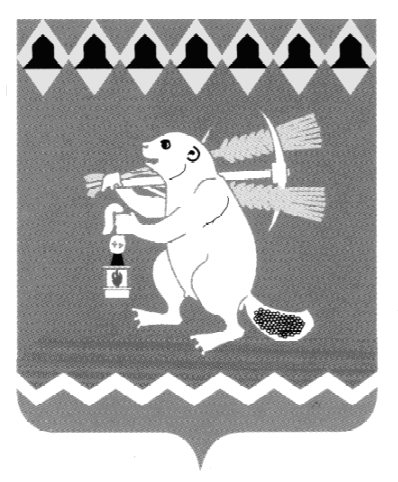 Администрация Артемовского городского округа ПОСТАНОВЛЕНИЕот                                                                                                               №         -ПАОб утверждении перечня муниципальных (государственных) услуг, которые являются необходимыми и обязательными для предоставления на территории Артемовского городского округа и подлежат переводу в электронный видВ связи с необходимостью внесения изменений в Перечень муниципальных (государственных) услуг, которые являются необходимыми и обязательными для предоставления на территории Артемовского городского округа и подлежат переводу в электронный вид, в соответствии с Федеральными законами от 27 июля 2010 года   № 210-ФЗ «Об организации предоставления государственных и муниципальных услуг», Распоряжением Правительства Свердловской области от 22.07.2013 № 1021-РП «Об организации перевода государственных и муниципальных услуг в электронный вид», принимая во внимание фактор 3.3. «Оптимизации процедур» «Дорожной карты» по внедрению в Свердловской области целевой модели «Подключение (технологическое присоединение) к системам теплоснабжения, подключение (технологическое присоединение) к централизованным системам водоснабжения и водоотведения» на 2019-2021 годы, утвержденного Заместителем Губернатора Свердловской области С.В. Швиндтом от 05.03.2019 № 01-01-39/6, пункт 10 раздела VI протокола от 11.03.2019 № 13 заседания комиссии по повышению качества государственных (муниципальных) услуг и исполнения государственных (муниципальных) функций в Свердловской области в режиме видеоконференции с муниципальными образованиями, расположенными на территории Свердловской области от 15.02.2019, пункт 2 раздела II протокола от 26.06.2018 № 83 заседания комиссии по повышению качества государственных (муниципальных) услуг и исполнения государственных (муниципальных) функций в Свердловской области в режиме видеоконференции с муниципальными образованиями, расположенными на территории Свердловской области  от 01.06.2018, руководствуясь статьями 30, 31 Устава Артемовского городского округа,ПОСТАНОВЛЯЮ:1. Утвердить перечень муниципальных (государственных) услуг, которые являются необходимыми и обязательными для предоставления на территории Артемовского городского округа и подлежат переводу в электронный вид (Приложение).2. Признать утратившими силу пункт 1 постановления Администрации Артемовского городского округа от 17.08.2018 № 869-ПА «Об утверждении перечня муниципальных (государственных) услуг, которые являются необходимыми и обязательными для предоставления на территории Артемовского городского округа и подлежат переводу в электронный вид», постановления Администрации Артемовского городского округа  от 26.11.2018 № 1278-ПА «О внесении изменений в перечень муниципальных (государственных) услуг, которые являются необходимыми и обязательными для предоставления на территории Артемовского городского округа и подлежат переводу в электронный вид», от 08.02.2019 № 130-ПА «О внесении изменений в перечень муниципальных (государственных) услуг, которые являются необходимыми и обязательными для предоставления на территории Артемовского городского округа и подлежат переводу в электронный вид»,      от 28.05.2019  № 586-ПА «О внесении изменений в перечень муниципальных (государственных) услуг, которые являются необходимыми и обязательными для предоставления на территории Артемовского городского округа и подлежат переводу в электронный вид», от 19.07.2019 № 799-ПА «О внесении изменений в перечень муниципальных (государственных) услуг, которые являются необходимыми и обязательными для предоставления на территории Артемовского городского округа и подлежат переводу в электронный вид»,     от 11.09.2019 № 1017-ПА «О внесении изменений в перечень муниципальных (государственных) услуг, которые являются необходимыми и обязательными для предоставления на территории Артемовского городского округа и подлежат переводу в электронный вид».3. Постановление опубликовать в газете «Артемовский рабочий» и разместить на официальном сайте Артемовского городского округа в информационно - телекоммуникационной сети «Интернет».4. Контроль за исполнением постановления возложить на первого заместителя главы Администрации Артемовского городского округа    Черемных Н.А.Глава Артемовского городского округа	                                   А.В. СамочерновПриложениек постановлению Администрации Артемовского городского округаот                                №  Перечень муниципальных (государственных) услуг, которые являются необходимыми и обязательными для предоставления на территории Артемовского городского округа и подлежат переводу в электронный вид№ п/пНаименование услугиОтветственный исполнитель№ п/пНаименование услугиОтветственный исполнитель1Прием заявлений и зачисление детей в образовательные учреждения, реализующие основную программу дошкольного образованияУправление образования Артемовского городского округа2Зачисление в образовательную организациюУправление образования Артемовского городского округа3Предоставление информации о текущей успеваемости учащегося, ведение электронного дневника и электронного журнала успеваемостиУправление образования Артемовского городского округа4Предоставление информации об организации общедоступного и бесплатного дошкольного, начального общего, основного общего, среднего (полного) общего образования, а также дополнительного образования в общеобразовательных учреждениях, расположенных на территории Артемовского городского округаУправление образования Артемовского городского округа5Предоставление информации об образовательных программах и учебных планах, рабочих программах учебных курсов, предметов, дисциплин (модулей), годовых календарных учебных графикахУправление образования Артемовского городского округа6Предоставление путевок детям в организации отдыха в дневных и загородных лагеряхУправление образования Артемовского городского округа7Предоставление путевок детям (за исключением детей-сирот и детей, оставшихся без попечения родителей, детей, находящихся в трудной жизненной ситуации) в организации отдыха и оздоровления в учебное время  Управление образования Артемовского городского округа8Предоставление отдельным категориям граждан компенсации расходов на оплату жилого помещения и коммунальных услуг на территории Артемовского городского округаМуниципальное бюджетное учреждение Артемовского городского округа «Центр по расчету и выплате субсидий» 9Прием заявлений и организация предоставления гражданам субсидий на оплату жилых помещений и коммунальных услугМуниципальное бюджетное учреждение Артемовского городского округа «Центр по расчету и выплате субсидий»10Предоставление информации об очередности предоставления жилых помещений на условиях социального наймаУправление по городскому хозяйству и жилью Администрации Артемовского городского округа11Прием заявлений, документов, а также постановка граждан на учет в качестве нуждающихся в жилых помещенияхУправление по городскому хозяйству и жилью Администрации Артемовского городского округа12Предоставление жилого помещения муниципального жилищного фонда по договору найма в специализированном жилищном фондеУправление по городскому хозяйству и жилью Администрации Артемовского городского округа13Выдача разрешения (отказа) нанимателю жилого помещения по договору социального найма на вселение нового члена семьи (временных жильцов)Управление по городскому хозяйству и жилью Администрации Артемовского городского округа, территориальные органы местного самоуправления Артемовского городского округа14Предоставление жилого помещения муниципального жилищного фонда по договору социального наймаУправление по городскому хозяйству и жилью Администрации Артемовского городского округа, территориальные органы местного самоуправления Артемовского городского округа15Предоставление гражданам жилых помещений в связи с переселением их из ветхого жилищного фонда и зон застройки (сноса)Управление по городскому хозяйству и жилью Администрации Артемовского городского округа16Предоставление социальных выплат молодым семьям на приобретение (строительство) жильяУправление по городскому хозяйству и жилью Администрации Артемовского городского округа17Признание граждан участниками ведомственной целевой программы «Оказание государственной   поддержки гражданам в обеспечении жильем и оплате жилищно-коммунальных услуг» государственной программы Российской Федерации «Обеспечение доступным и комфортным жильем и коммунальными услугами граждан Российской Федерации»Управление по городскому хозяйству и жилью Администрации Артемовского городского округа18Признание молодых семей участниками мероприятий по обеспечению жильем молодых семей ведомственной целевой программы «Оказание государственной поддержки гражданам в обеспечении жильем и оплате жилищно-коммунальных услуг» государственной программы Российской Федерации «Обеспечение доступным и комфортным жильем и коммунальными услугами граждан Российской Федерации»Управление по городскому хозяйству и жилью Администрации Артемовского городского округа19Признание молодых семей нуждающимися в улучшении жилищных условийУправление по городскому хозяйству и жилью Администрации Артемовского городского округа20Предоставление информации о порядке предоставления жилищно-коммунальных услуг населениюУправление по городскому хозяйству и жилью Администрации Артемовского городского округа21Признание жилых помещений, находящихся в муниципальной, государственной или частной собственности, пригодными (непригодными) для проживания и многоквартирных домов аварийными и подлежащими сносу (реконструкции), расположенных на территории Артемовского городского округаУправление по городскому хозяйству и жилью Администрации Артемовского городского округа22Выдача разрешения на снос (перенос) зеленых насаждений на территории Артемовского городского округаУправление по городскому хозяйству и жилью Администрации Артемовского городского округа23Выдача специального разрешения на движение по автомобильным дорогам местного значения Артемовского городского округа крупногабаритного и (или) тяжеловесного транспортного средстваУправление по городскому хозяйству и жилью Администрации Артемовского городского округа24Оформление документов по обмену жилыми помещениямиУправление по городскому хозяйству и жилью Администрации Артемовского городского округа25Предоставление заключения о соответствии проектной документации сводному плану подземных коммуникаций и сооружений на территории Артемовского городского округаУправление по городскому хозяйству и жилью Администрации Артемовского городского округа26Выдача разрешений на использование воздушного пространства над территорией Артемовского городского округа  Управление по городскому хозяйству и жилью Администрации Артемовского городского округа27Выдача ордера (разрешения) на производство земляных работ Управление по городскому хозяйству и жилью Администрации Артемовского городского округа, территориальные органы местного самоуправления Артемовского городского округа28Выдача выписки из похозяйственной книгиУправление по городскому хозяйству и жилью Администрации Артемовского городского округа, территориальные органы местного самоуправления Артемовского городского округа29Прием заявлений и выдача документов о согласовании переустройства и (или) перепланировки жилых помещенийКомитет по архитектуре и градостроительству Артемовского городского округа30Принятие документов, а также выдача разрешений о переводе или об отказе в переводе жилого помещения в нежилое или нежилого помещения в жилое помещениеКомитет по архитектуре и градостроительству Артемовского городского округа31Присвоение адреса объекту недвижимостиКомитет по архитектуре и градостроительству Артемовского городского округа32Выдача разрешений на ввод в эксплуатацию, внесение изменений 
в разрешения на ввод в эксплуатацию объектов капитального строительстваКомитет по архитектуре и градостроительству Артемовского городского округа33Выдача разрешений на строительство, реконструкцию объектов капитального строительстваКомитет по архитектуре и градостроительству Артемовского городского округа34Выдача разрешений на установку и эксплуатацию рекламных конструкцийКомитет по архитектуре и градостроительству Артемовского городского округа35Принятие решений об утверждении схемы расположения земельного участка или земельных участков на кадастровом плане территорииКомитет по архитектуре и градостроительству Артемовского городского округа36Выдача градостроительных планов земельных участковКомитет по архитектуре и градостроительству Артемовского городского округа37Предоставление разрешения на отклонение от предельных параметров разрешенного строительства, реконструкции объекта капитального строительства на территории Артемовского городского округаКомитет по архитектуре и градостроительству Артемовского городского округа38Предоставление разрешения на условно - разрешенный вид использования земельного участка или объекта капитального строительства на территории Артемовского городского округаКомитет по архитектуре и градостроительству Артемовского городского округа39Предоставление сведений, документов и материалов, содержащихся 
в государственных системах обеспечения градостроительной деятельностиКомитет по архитектуре и градостроительству Артемовского городского округа40Выдача уведомления о соответствии (несоответствии) указанных 
в уведомлении о планируемом строительстве объекта индивидуального жилищного строительства или садового дома параметрам и допустимости размещения объекта индивидуального жилищного строительства или садового дома на земельном участкеКомитет по архитектуре и градостроительству Артемовского городского округа41Уведомление об изменении параметров планируемого строительства или реконструкции объекта индивидуального жилищного строительства или садового домаКомитет по архитектуре и градостроительству Артемовского городского округа42Выдача уведомления о соответствии (несоответствии) построенного или реконструированного объекта индивидуального жилищного строительства или садового дома требованиям законодательства о градостроительной деятельностиКомитет по архитектуре и градостроительству Артемовского городского округа43Предоставление информации об объектах недвижимого имущества, находящихся в муниципальной собственности и предназначенных для сдачи в арендуКомитет по управлению муниципальным имуществом Артемовского городского округа44Предоставление земельных участков гражданам для индивидуального жилищного строительства, ведения личного подсобного хозяйства в границах населенного пункта, садоводства, гражданам и крестьянским (фермерским) хозяйствам для осуществления крестьянским (фермерским) хозяйством его деятельностиКомитет по управлению муниципальным имуществом Артемовского городского округа45Предоставление в собственность, постоянное (бессрочное) пользование, безвозмездное пользование, аренду земельных участков из состава земель, государственная собственность на которые не разграничена, из земель, находящихся в собственности муниципального образования, без проведения торговКомитет по управлению муниципальным имуществом Артемовского городского округа46Предоставление в собственность, постоянное (бессрочное) пользование, 
в безвозмездное срочное пользование, аренду земельных участков 
из состава земель, государственная собственность на которые не разграничена, из земель, находящихся в собственности муниципального образования, занятых зданиями, строениями, сооружениями, принадлежащими юридическим лицам и гражданамКомитет по управлению муниципальным имуществом Артемовского городского округа47Предоставление муниципального имущества в аренду без проведения торговКомитет по управлению муниципальным имуществом Артемовского городского округа48Предоставление однократно бесплатно в собственность земельных участков из состава земель, государственная собственность на которые 
не разграничена, гражданам для индивидуального жилищного строительстваКомитет по управлению муниципальным имуществом Артемовского городского округа49Отчуждение недвижимого имущества, находящегося в муниципальной собственности и арендуемого субъектами малого и среднего предпринимательстваКомитет по управлению муниципальным имуществом Артемовского городского округа50Отчуждение объектов муниципальной собственностиКомитет по управлению муниципальным имуществом Артемовского городского округа51Предоставление земельных участков в собственность, аренду из состава земель, государственная собственность на которые не разграничена, и земель, находящихся в собственности Артемовского городского округа, по результатам торговКомитет по управлению муниципальным имуществом Артемовского городского округа52Предварительное согласование предоставления земельного участка из состава земель, государственная собственность на которые не разграничена, из земель, находящихся в собственности Артемовского городского округаКомитет по управлению муниципальным имуществом Артемовского городского округа53Выдача разрешений на использование земель или земельного участка из состава земель, государственная собственность на которые не разграничена, и земель, находящихся в собственности Артемовского городского округаКомитет по управлению муниципальным имуществом Артемовского городского округа54Предоставление земельных участков в аренду гражданам, имеющим право на первоочередное или внеочередное приобретение земельных участков в соответствии с федеральными законами, законами Свердловской областиКомитет по управлению муниципальным имуществом Артемовского городского округа55Принятие граждан на учет в качестве лиц, имеющих право на предоставление в собственность бесплатно земельных участков для индивидуального жилищного строительства Комитет по управлению муниципальным имуществом Артемовского городского округа56Выдача копий архивных документов, подтверждающих право на владение землей архивный отдел Администрации Артемовского городского округа57Предоставление архивных справок, архивных копий, архивных выписок, информационных писем, связанных с реализацией законных прав и свобод гражданархивный отдел Администрации Артемовского городского округа58Выдача разрешения на право организации розничных рынковотдел экономики, инвестиций и развития Администрации Артемовского городского округа59Переоформление разрешения на право организации розничных рынковотдел экономики, инвестиций и развития Администрации Артемовского городского округа60Продление срока действия разрешения на право организации розничных рынковотдел экономики, инвестиций и развития Администрации Артемовского городского округа61Включение мест размещения ярмарок на земельных участках, в зданиях, строениях, сооружениях, находящихся в частной собственности, в план организации и проведения ярмарок на территории Артемовского городского округаотдел экономики, инвестиций и развития Администрации Артемовского городского округа62Выдача разрешений на вступление в брак несовершеннолетним лицам, достигшим возраста шестнадцати летотдел по работе с детьми и молодежью Администрации Артемовского городского округа63Выдача выписки из домовой книгиотдел организации и обеспечения деятельности Администрации Артемовского городского округа, территориальные органы местного самоуправления Артемовского городского округа64Запись на обзорные, тематические, интерактивные экскурсииУправление культуры Администрации Артемовского городского округа65Предоставление информации о времени и месте театральных представлений, филармонических и эстрадных концертов и гастрольных мероприятий театров, филармоний, киносеансов, анонсы данных мероприятийУправление культуры Администрации Артемовского городского округа66Предоставление доступа к изданиям, переведенным в электронный вид, хранящимся в муниципальных библиотеках Артемовского городского округа, в том числе к фонду редких книг, с учетом соблюдения требований законодательства Российской Федерации об авторских и смежных правахУправление культуры Администрации Артемовского городского округа67Предоставление доступа к справочно-поисковому аппарату и базам данных муниципальных библиотек Артемовского городского округаУправление культуры Администрации Артемовского городского округа68Предоставление информации о культурно-досуговых услугахУправление культуры Администрации Артемовского городского округа69Подготовка письменных разъяснений налогоплательщикам по вопросам применения муниципальных нормативных правовых актов Артемовского городского округа о местных налогахФинансовое управление  Администрации Артемовского городского округа